Міністерство освіти і науки УкраїниХмельницька гуманітарно-педагогічна академіяКАЛАГУРКА ХРИСТИНА ІВАНІВНАУДК 37.02:[001-051(477) Ф. Науменко(091)](043.3)НАУКОВО-ПЕДАГОГІЧНА СПАДЩИНА Ф. І. НАУМЕНКА (1901–1991 рр.)13.00.01 – загальна педагогіка та історія педагогікиАвторефератдисертації на здобуття наукового ступенякандидата педагогічних наук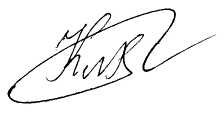 Хмельницький – 2016Дисертацією є рукопис.Роботу виконано в Львівському національному університеті імені Івана Франка, Міністерство освіти і науки України.Захист відбудеться «12» травня 2016 р. о 1000 годині на засіданні спеціалізованої вченої ради К 70.145.01 у Хмельницькій гуманітарно-педагогічній академії за адресою: зала засідань, вул. Проскурівського підпілля, . Хмельницький, 29013.З дисертацією можна ознайомитись у бібліотеці Хмельницької гуманітарно-педагогічної академії за адресою: вул. Проскурівського підпілля, . Хмельницький, 29013.Автореферат розісланий «08» квітня 2016 р.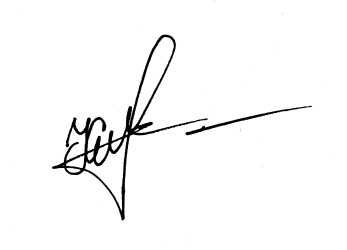 Учений секретар спеціалізованої вченої ради 						Б. С. КрищукЗАГАЛЬНА ХАРАКТЕРИСТИКА РОБОТИАктуальність теми. Динамічні процеси реформування освітньої системи в Україні на сучасному етапі, її інтегрування в європейський та світовий освітній простір актуалізують проблему збереження й примноження національних освітніх здобутків і традицій. Пріоритетним завданням педагогічної науки і практики є творення ефективної системи національного виховання дітей та молоді. Стратегічні цілі формування нової генерації українських громадян на засадах загальнолюдських цінностей, увага до багатовікового виховного потенціалу українського народу, історичних надбань національної культури й духовності визначено в Національній стратегії розвитку освіти в Україні на період до 2021 року (2013 р.), Програмі патріотичного виховання учнівської та студентської молоді в навчальних закладах України (2013 р.), Концепції національно-патріотичного виховання дітей та молоді (2015 р.) та ін.У цьому контексті зростає увага до вивчення і творчого використання педагогічного досвіду, дослідження життєвого шляху та наукової спадщини малознаних і несправедливо забутих педагогів й освітніх діячів. Аналізу історико-педагогічного процесу на різних історичних етапах, творчої спадщини українських педагогів присвятили свої праці О. Адаменко, Л. Березівська, Н. Дічек, Н. Гупан, М. Євтух, Т. Завгородня, І. Зайченко, Б. Ступарик, О. Сухомлинська та ін. Їхні дослідження дають змогу докладно проаналізувати історико-педагогічні проблеми певного періоду, ґрунтовніше вивчити історичні закономірності становлення і розвитку української освіти та педагогічної думки, використати досягнення педагогів-науковців у сучасному освітньому процесі.До таких діячів належить і Федір Науменко (1901–1991 рр.) – відомий український учений-педагог, автор низки наукових праць з проблем історії української та зарубіжної освіти і педагогічної думки, макаренкознавства, дидактико-виховної тематики. Учений пройшов складний життєвий шлях на різних педагогічних, адміністративних і науково-педагогічних посадах (учитель, вихователь, аспірант, доцент, завідувач кафедри, директор/заступник директора інституту, проректор університету) у багатьох містах колишнього СРСР (Ромни, Донецьк, Київ, Зарайськ, Москва, Сталінград, Астрахань, Ставрополь, Чимкент, Чернівці, Львів). Свого найвищого педагогічного і наукового успіху Ф. Науменко досягнув під час роботи у Львівському університеті у 1940–1970-х рр., де яскраво розкрився його талант організатора університетської науки і освіти, ученого-дослідника, викладача. Інтерес до постаті Ф. Науменка, його науково-педагогічної діяльності виник ще за життя вченого. Окремі аспекти його життя та творчості, здебільшого в контексті відзначення ювілейних дат, висвітлювали З. Бондаренко, В. Гула, Ю. Львович, В. Проценко, С. Сухорський, В. Хрустальова, А. Шлепецький та ін. Предметом наукових розвідок сучасних українських (О. Дзьобан, C. Карпенчук, Н. Ничкало, М. Окса, Є. Сявавко та ін.) і зарубіжних (Ю. Бача, А. Фролов, Г. Хілліг та ін.) дослідників є історико-педагогічні зацікавлення Ф. Науменка, макаренкознавчі студії.Водночас, як засвідчив історіографічний огляд наукової літератури, сьогодні немає цілісного історико-педагогічного дослідження змісту та напрямів науково-педагогічної спадщини Ф. Науменка. Актуальність проведення такого дослідження зумовлена й тим, що поза увагою дослідників досі залишався приватний архів ученого-педагога, переданого ще за життя до відділу рукописів Львівської національної наукової бібліотеки ім. В. Стефаника, що є цінним джерелом для об’єктивного вивчення цієї проблеми. Суперечність між науково-цінним значенням творчого доробку Ф. Науменка і необхідністю визначення його місця в історії української освіти і педагогічної думки другої половини ХХ ст. зумовила вибір теми дисертації – «Науково-педагогічна спадщина Ф. І. Науменка (1901–1991 рр.)».Зв’язок роботи з науковими програмами, планами, темами. Дисертацію виконано відповідно до плану науково-дослідних робіт кафедри загальної та соціальної педагогіки Львівського національного університету імені Івана Франка при розробці тем «Філософсько-методичні, організаційно-методичні та історико-педагогічні аспекти підготовки педагогічних кадрів в умовах класичного університету в Україні та за кордоном» (номер державної реєстрації 0103U005953) та «Професійна і соціально-педагогічна підготовка майбутніх фахівців у системі вищої освіти України: історико-педагогічні аспекти, дидактичні підходи, інноваційні технології» (номер державної реєстрації 0113U000878). Тему дисертації затверджено вченою радою Львівського національного університету імені Івана Франка (протокол № 25/2 від 23.02.2011 р. ) та узгоджено в Міжвідомчій раді з координації наукових досліджень з педагогічних і психологічних наук в Україні (протокол № 5 від 24.05.2011 р.).Мета дослідження – цілісно проаналізувати внесок Ф. Науменка в розвиток теорії і практики української та зарубіжної педагогіки ХХ ст.Відповідно до теми та мети дослідження сформульовано такі завдання:1. Окреслити історіографію проблеми і джерельну базу дослідження.2. Визначити та охарактеризувати основні етапи науково-педагогічної діяльності Ф. Науменка. 3. Розкрити внесок ученого в розвиток історії української та зарубіжної освіти і педагогічної думки.4. Проаналізувати макаренкознавчий складник науково-педагогічної спадщини Ф. Науменка. 5. Дослідити дидактико-виховні аспекти творчої спадщини вченого-педагога.Об’єкт дослідження – науково-педагогічна діяльність Ф. Науменка.Предмет дослідження – основні напрями та зміст науково-педагогічної спадщини Ф. Науменка.Хронологічні межі дослідження охоплюють 20-і – початок 90-х рр. ХХ ст. Нижньою межею є 1924 р. – початок педагогічної діяльності Ф. Науменка, верхньою – 1991 р. – смерть ученого-педагога.Для розв’язання завдань дослідження застосовувався комплекс таких взаємопов’язаних методів: пошуково-бібліографічний – для вивчення наукової літератури, опублікованих та архівних матеріалів з теми дослідження, теоретичні (аналіз, синтез, індукція, дедукція систематизація, класифікація та узагальнення зібраних джерел і науково-педагогічних праць Ф. Науменка) – для аналізу спадщини вченого; персоналістично-біографічний – для аналізу життєвого і творчого шляху Ф. Науменка та його наукового доробку, визначення місця постаті педагога в соціокультурному середовищі його доби; історико-ретроспективний – для аналізу змісту та напрямів науково-педагогічної діяльності Ф. Науменка; хронологічний – для вивчення поглядів та ідей ученого-педагога в динаміці та часовій послідовності, виокремлення головних етапів його науково-педагогічної діяльності, герменевтичний – для коментування творів ученого-педагога; інтерв’ю/бесіда з колегами та вихованцями вченого – для уточнення фактів, подій життєдіяльності Ф. Науменка. Джерельну базу дослідження склали: опубліковані праці (понад 150), рукописна спадщина вченого-педагога (розділи монографій, навчальних книг, статті, листи, рецензії, відгуки та ін.); документи та матеріали архіву Львівського національного університету імені Івана Франка (фонд Р–119 – Львівський державний університет ордена Леніна імені Івана Франка); відділу рукописів Львівської національної наукової бібліотеки ім. В. Стефаника (фонд № 148 – Науменко Ф.); матеріали Національної бібліотеки України ім. В. І. Вернадського, наукової бібліотеки Львівського національного університету імені Івана Франка, наукової бібліотеки Чернівецького національного університету імені Юрія Федьковича, Львівської обласної науково-педагогічної бібліотеки, Львівської обласної дитячої бібліотеки, бібліотеки Львівського обласного товариства «Лемківщина»; періодичні видання другої половини ХХ ст., на сторінках яких було надруковано праці Ф. Науменка: журнали та газети СРСР («Советская педагогика», «Народное образование, «Учительская газета») та УРСР («Радянська школа», «Вільна Україна», «За радянську науку»), Чехословаччини («Дукля», «Дружньо вперед», «Нове життя»), Федеративної Республіки Німеччини («Almamater Philippina»); спогади однодумців, співробітників, аспірантів про його життя і діяльність (Ю. Бача, Н. Дідух, Й. Кобів, В. Моторний, О. Неровня, Є. Сявавко, Г. Хілліг, К. Ятлух та ін.); інтерпретаційні джерела (монографії, статті, автореферати дисертації, довідково-бібліографічна література тощо в контексті досліджуваної проблеми).Наукова новизна одержаних результатів полягає в тому, що:– уперше цілісно досліджено науково-педагогічну спадщину Ф. Науменка; на підставі таких критеріальних ознак, як зміни в особистому та родинному житті, обставини професійного зростання, суспільно-політичні чинники, виокремлено основні етапи його науково-педагогічної діяльності: перший (1924–1930 рр.) – початки педагогічної праці; другий (1930–1944 рр.) – активне зацікавлення науковими проблемами в галузі педагогіки, формування первинного досвіду науково-педагогічної та управлінської роботи; третій (1944–1975 рр.) – плідна науково-педагогічна, громадсько-просвітницька діяльність у системі університетської освіти (Львівський та Чернівецький університети); четвертий (1975–1991 рр.) – перебування у зв’язку зі станом здоров’я на пенсії, продовження активної наукової і культурно-просвітницької роботи (підготовка наукових праць, редагування збірників, активний діалог із колегами-однодумцями з України і з-за кордону, керівництво дисертаціями аспірантів та ін.);– виокремлено основні напрями його науково-педагогічної спадщини (дослідження історії української і зарубіжної освіти та педагогічної думки, проблеми макаренкознавства, питання дидактики вищої школи, виховання учнівської та студентської молоді);– уточнено окремі факти та події з педагогічної та наукової діяльності Ф. Науменка (пошук та налагодження контактів із соратниками та вихованцями А. Макаренка, присвоєння звання почесного доктора Марбурзького університету та ін.); Подальшого розвитку набуло вивчення історіографії вченого-педагога; дослідження співпраці Ф. Науменка із зарубіжними вченими-макаренкознавцями, зокрема із лабораторією «Макаренко-реферат» у м. Марбург (ФРН). До наукового обігу вперше введено 251 архівне джерело, серед яких неопубліковані монографії «Антична педагогіка та її вплив на розвиток передової педагогічної думки на Україні і шкільництва (XVI–XIX)»: у 2 частинах (216 с.), «Студії з питань історії української педагогіки» (443 с.), «Буквар» (137 с.); статті, листи, робочі записи, спогади тощо; долучено матеріали з приватних архівів Ю. Бачі, О. Неровні, М. Тулякової, які допомогли виявити нові факти з цієї проблеми.Практичне значення одержаних результатів полягає в тому, що основні його положення і висновки збагачують історію української освіти та педагогічної думки, є вагомим внеском у розвиток української педагогічної персоналістики. Теоретичні узагальнення, джерельна база, зміст додатків можуть стати підґрунтям для подальших історико-педагогічних пошуків, їх можна використовувати в навчальному процесі ВНЗ України під час викладання педагогічних курсів і спецкурсів, розроблення навчальних програм, укладання підручників, посібників, а також в організації музейної справи тощо. Результати дослідження впроваджено в навчально-виховний процес Львівського національного університету імені Івана Франка, зокрема їх використовують під час викладання тем з історії української та зарубіжної освіти у нормативному курсі «Педагогіка», спецкурсі «Основи педагогічної майстерності», під час укладання енциклопедичних видань, зокрема «Encyclopedia. Львівський національний університет імені Івана Франка: в 2 т.» (акт про впровадження № 5346-Н від 09.12.2013 р.), Чернівецького національного університету імені Юрія Федьковича (акт про впровадження № 17/15-1726 від 18.06.2014 р.), Ніжинського державного університету імені Миколи Гоголя (довідка про впровадження № 05 від 19.06.2014 р.), Одеського національного університету імені І. І. Мечникова (акт про впровадження №08.37-01-2234 від 06.10.2014 р.), Мелітопольського державного педагогічного університету імені Богдана Хмельницького (довідка про впровадження № 06/2521 від 10.11.2015 р.).Апробація результатів дисертації. Основні положення та результати дисертації доповідалися на наукових та науково-практичних конференціях різного рівня, серед яких: міжнародні – «Розвиток особистості та професіоналізму фахівця в системі неперервної освіти в контексті викликів ХХІ століття» (Чернівці, 2011), «Діяльність громадських й культурно-освітніх товариств як чинник розвитку українського та польського шкільництва» (Львів, 2011), «Педагогіка А. С. Макаренка в полікультурному освітньому просторі» (Полтава, 2013), «Педагогічна освіта і наука в умовах класичного університету: традиції, проблеми, перспективи» (Львів, 2013), «Історія, освіта, едукація» (Ченстохова, 2013), «Інноваційний інформаційний простір в освітній і науковій діяльності: проблеми становлення, особливості організації, ефективність та перспективи розвитку» (Кошіце, 2014); всеукраїнські – «Українська педагогіка 1920-х років – сучасні оцінки і виміри» (Умань, 2012), «Джерельна та історіографічна основа сучасних історико-педагогічних досліджень» (Хмельницький, 2013), регіональні – «Філософсько-педагогічна спадщина Григорія Сковороди і сучасність» (Львів, 2012), «Культурно-освітня діяльність і педагогічні погляди Олександра Духновича» (Львів, 2013).Результати дисертації обговорювалися на наукових конференціях, щорічних звітних наукових конференціях, засіданнях наукового семінару кафедри загальної та соціальної педагогіки Львівського національного університету імені Івана Франка (2010–2015 рр.).Публікації. Результати дослідження висвітлено в 21 одноосібній науковій публікації автора, з яких 8 відображають основні наукові результати дисертації (зокрема, 1 публікація в зарубіжному науковому виданні), 13 – апробаційного характеру, 1 публікація в науковому виданні України, включеному до міжнародної науково-метричної бази.Структура та обсяг дисертації. Робота складається зі вступу, трьох розділів, висновків до них, загальних висновків, списку використаних джерел (489 найменувань, із них 251 – архівні джерела), 12 додатків на 56 сторінках. Загальний обсяг дисертації становить 269 сторінок друкованого тексту, основний зміст викладено на 170 сторінках. Роботу ілюстровано 1 рисунком.ОСНОВНИЙ ЗМІСТ РОБОТИУ вступі обґрунтовано актуальність теми дослідження, визначено мету, завдання, об’єкт, предмет і методи дослідження; розкрито наукову новизну, практичне значення одержаних результатів; наведено відомості про впровадження, апробацію та опублікування результатів дослідження; зазначено структуру та обсяг дисертації.У першому розділі – «Формування особистості Ф. Науменка як педагога та науковця» – розкрито стан наукової розробки проблеми та здійснено аналіз джерельної бази дослідження, виокремлено етапи становлення життєвого шляху і науково-педагогічної діяльності Ф. Науменка.Відшукані та опрацьовані в процесі наукового пошуку опубліковані матеріали, у яких висвітлювалася персоналія вченого, за проблемно-хронологічним принципом поділено на дві групи. До першої групи належать прижиттєві публікації (1954–1991 рр.), у яких подано відомості про життєвий шлях та наукові інтереси вченого, оцінку його наукового здобутку. Це були статті/замітки (здебільшого в дусі енциклопедичного та науково-публіцистичного характеру), написані колегами та соратниками вченого (З. Бондаренко, О. Гуревич, В. Гула, Г. Львович, В. Проценко та ін.) і приурочені до ювілейних дат та визначних подій у його житті. Другу групу історіографії проблеми (1991–2015 рр.) становлять праці сучасних вітчизняних (М. Гетманець, Л. Голубнича, О. Дзьобан, С. Карпенчук, Н. Ничкало, М. Окса, С. Сухорський, Є. Сявавко та ін.) і зарубіжних (Ю. Бача, М. Ричалка, О. Рудловчак, А. Шлепецький, Г. Хілліг та ін.) дослідників, присвячені висвітленню різних аспектів науково-педагогічної діяльності Ф. Науменка, його громадської позиції. Систематизовано і класифіковано джерельну базу дослідження: друковані праці (понад 150) Ф. Науменка (монографії, посібники, статті, тези доповідей та ін.); рукописна спадщина (близько 70 неопублікованих праць); особисті документи (посвідчення, дипломи, фотографії та ін.); матеріали, які висвітлюють його науково-пошукову та освітньо-педагогічну діяльність у різних навчальних закладах та інституціях (виписки із протоколів, довідки про працевлаштування та працю, відгуки та ін.); епістолярна спадщина (родинне листування, кореспонденція від колег, дослідників, наукових установ); спогади очевидців (Н. Дідух, Й. Кобів, В. Моторний, К. Ятлух) та інший документальний фактаж, що зберігається в окремому фонді – Ф. 148 (Науменко Ф.) у відділі рукописів Львівської національної наукової бібліотеки ім. В. Стефаника. Понад 250 справ, вперше опрацьованих нами, суттєво доповнили життєпис Ф. Науменка, світоглядні позиції, аспекти наукової, педагогічної і просвітницької діяльності. З’ясовано, що становлення Ф. Науменка як педагога і науковця відбувалося впродовж чотирьох етапів: першого (1924–1930 рр.) – початки педагогічної праці (здобуття першого педагогічного досвіду під час роботи у школі-семирічці шахти № 8 Чулківського рудника, що на Донбасі, і у Зарайському педагогічному технікумі; новаторські здобутки щодо вдосконалення навчально-виховного процесу учнівської молоді через працю та колектив); другого (1930–1944 рр.) – активне зацікавлення науковими проблемами в галузі педагогіки, формування первинного досвіду науково-педагогічної та управлінської роботи (навчання а аспірантурі, здійснення науково-педагогічної й організаційно-управлінської діяльності у Московському педагогічному інституті ім. А. Бубнова, Народному комісаріаті просвіти РРФСР, Інституті методики навчальних планів, Сталінградському, Астраханському, Ставропольському, Чимкентському педагогічних інститутах, публікація перших наукових праць); третього (1944–1975 рр.) – плідна науково-педагогічна, громадсько-просвітницька діяльність у системі університетської освіти (Львівський і Чернівецький університети), що характеризувався багатогранною організаторською, управлінською, навчально-методичною, видавничою, громадсько-просвітницькою діяльністю вченого-педагога, розширенням тематичного поля наукових досліджень (зацікавлення проблемами історії української й зарубіжної освіти і педагогічної думки, педагогічним новаторством А. Макаренка, освітніми ідеями багатьох прогресивних українських педагогів – О. Духновича, О. Павловича, Г. Сковороди, К. Ушинського, Ю. Федьковича та ін.); налагодженням перспективного наукового співробітництва з дослідниками Чехословаччини, ФРН, Румунії, Угорщини, Польщі; четвертого (1975–1991 р.) – перебування у зв’язку зі станом здоров’я на пенсії, продовження активної наукової і культурно-просвітницької роботи (підготовка наукових праць, редагування збірників, активний діалог із колегами-однодумцями з України і з-за кордону, керівництво дисертаціями аспірантів (О. Валяєва, М. Закалюжний, Н. Дідух, І. Долгош, В. Лаврів, Є. Приступа).У другому розділі – «Проблеми історії української та зарубіжної освіти і педагогічної думки в науковому доробку Ф. Науменка» – висвітлено питання історії української освіти і педагогічної думки у творчій спадщині Ф. Науменка, його внесок у дослідження історико-педагогічного процесу на Закарпатті, простежено проблеми історії зарубіжного шкільництва в науково-педагогічному доробку дослідника.Зазначено, що з-поміж усієї багатогранної науково-педагогічної спадщини Ф. Науменка варто виокремити історико-педагогічний доробок, який за кількістю досліджень, що побачили світ, і тих, що залишилися у рукописах, сьогодні є найчисленнішим. Інтерес ученого до історії української освіти і педагогічної думки безпосередньо пов’язаний із його світоглядними переконаннями, панівним україноцентричним підходом.Звернено увагу передусім на зацікавлення Ф. Науменка періодом княжої доби, яка заклала підвалини освітніх традицій та формування засад національного виховання. У монографічному дослідженні «Школа Київської Русі» (1965 р.), низці наукових статей учений обгрунтував гуманістичні засади освітньо-виховного процесу часів Київської Русі, розкрив освітньо-виховну цінність тогочасних педагогічних творів. Зроблено акцент на науковій новизні вивчення Ф. Науменком історії освіти і педагогічної думки доби Українського відродження (ХVІ – перша половина ХVІІ ст.). Зазначено наукову сміливість ученого щодо висвітлення діяльності на українських землях Б. Гербеста (прогресивного європейського реформатора), основні ідеї якого (пропагування загальнолюдських ідеалів виховання, засад рідномовного навчання, створення першого типового статуту освітнього закладу) було розвинено в братських школах України. На наш погляд, об’єктивною є оцінка Ф. Науменком суспільно-політичних передумов виникнення та становлення навчальних закладів православної традиції (Острозької академії, братських шкіл, Києво-Могилянської колегії), впливу західноєвропейських гуманістичних та реформаційних ідей на розвиток освітньої справи в Україні. Історико-педагогічний контекст доби доповнюють дослідження постаті відомого українського церковного, політичного та освітнього діяча І. Борецького, висвітлені в ґрунтовній науковій розвідці «Педагог-гуманіст і просвітитель І. М. Борецький» (1963 р.), зображення його як лідера демократичного напряму в розвитку українського шкільництва, виокремлення його основних педагогічних ідей (обґрунтування соціальної функції виховного процесу, обстоювання принципів гуманізму, рідномовного та всезагального навчання, практичного застосування здобутих знань). Доповнюють загальну картину розвитку освіти і педагогічної думки доби Українського відродження і наукові розвідки Ф. Науменка, присвячені організаторській та реформаторській діяльності прогресивних освітніх діячів П. Могили та Ф. Прокоповича. Виявлено, що формування нових освітньо-виховних традицій та зародження національної системи виховання Ф. Науменко тісно пов’язував із діяльністю видатних українських педагогів другої половини XVIII–ХІХ ст. До цієї когорти вчений зараховує передусім філософа Г. Сковороду. Ф. Науменко проаналізував джерела формування його педагогічних поглядів (антична спадщина, зокрема думки Горація, Плутарха, Демокрита; ідеї Я. А. Коменського та Дж. Локка; досягнення народної педагогіки), схарактеризував концепцію «сродної праці» мислителя, засвідчив глибоку народну основу його педагогічної теорії.Увиразнено погляди Ф. Науменка на науково-педагогічну спадщину фундатора вітчизняної педагогіки К. Ушинського, акцентовано на його внеску в розвитку жіночої освіти, теорії родинного виховання, обґрунтуванні дидактичних принципів, зокрема, принципу свідомого засвоєння знань учнями та наочності в навчанні, простежено його позицію щодо українського походження одного з найавторитетніших педагогів ХІХ ст. Аналіз опрацьованих джерел дав змогу дійти висновку про вагомий внесок Ф. Науменка в дослідженнях історико-педагогічного процесу на Закарпатті. Коло наукових інтересів ученого охоплює період від згадок про початки писемності та відкриття перших навчальних закладів на Закарпатті в ІХ ст. до різноманітних аспектів культурно-просвітницького, освітньо-шкільного та наукового поступу краю до середини ХХ ст. Значну увагу вчений приділив дослідженню витоків просвітницького руху на Закарпатті у ХVІІІ ст., ролі та місця в українському національно-культурному відродженні регіону відомих церковних діячів – єпископів М. Ольшавського, І. Брадача, А. Бачинського. З’ясовано, що Ф. Науменко справедливо належить до когорти перших вітчизняних учених, які виявили науковий інтерес до педагогічної спадщини закарпатського просвітника і педагога ХІХ ст. І. Ставровського. Здійснено аналіз оцінки дослідником його основної праці – навчального посібника «Педагогія», сутності його педагогічних ідей, зокрема, ідеї про керівну роль виховання у формуванні особистості дитини. Розглянуто внесок Ф. Науменка у дослідження життєвого шляху, науково-педагогічної та літературної спадщини видатного церковного й громадсько-культурного діяча на Закарпатті О. Духновича. У ґрунтовній науковій праці «Основи педагогіки О.В. Духновича» (1964 р.), інших публікаціях автор на широкій джерельній базі розкрив філософсько-світоглядні основи педагогічної концепції закарпатського просвітителя, доповнив його життєпис новими фактами, зокрема, його зацікавленням демократичними положеннями політичної програми угорських якобінців щодо визначення права кожної нації на рідну мову та традиції, обставинами поїздки О. Духновича у 1838 р. до м. Львова і налагодженнм у цьому зв’язку контактів із передовою інтелігенцією Галичини. Привернено увагу до оцінки Ф. Науменком ідейних положень праці О. Духновича «Народная педагогия в пользу училищ и учителей сельских» (1857 р.), деталізовано сутність обґрунтованої закарпатським педагогом ідеї народності виховання як визначальної умови формування національно свідомого громадянина-патріота. У контексті розвитку історико-педагогічного процесу на Закарпатті у ХІХ ст. акцентовано на поверненні Ф. Науменком у науковий обіг імені О. Павловича, сподвижника О. Духновича, у якого вчений відзначав передусім високий рівень освіченості, демократичність поглядів, відданість народним ідеалам, глибоке розуміння освітньо-шкільних проблем, яскравий поетичний хист, дидактико-виховну спрямованість його літературної творчості. Зауважено, що в полі зору наукового інтересу Ф. Науменка стала діяльність відомого письменника й культурно-освітнього діяча Ю. Федьковича, з іменем якого вчений уособлював зародження процесів українського національно-культурного відродження на Буковині. Зроблено акцент на значенні для розбудови народної освіти краю «Букваря для господарських діточок на Буковині», написаного Ю. Федьковичем у 60-х рр. ХІХ ст. живою українського мовою із застосуванням нового фонетичного правопису, яскраво вираженим українознавчим змістовим наповненням; охарактеризовано його зусилля щодо розбудови мережі навчальних закладів, їхнього забезпечення навчальною літературою, актуалізації проблем професійної освіти учителів. Як доробок у розвиток української педагогічної персоналістики розцінено звернення вченого до постаті малодослідженого письменника, філолога, церковного, культурно-освітнього діяча в Галичині першої половини ХІХ ст. Й. Левицького. Його науково-педагогічний доробок, зокрема працю «Граматика руської або малоруської мови в Галичині», учений вважав цінним внеском у започаткування українського національного відродження, розглядав його як новатора в справі закладання теоретичного підґрунтя для вивчення української мови в школах Галичини, добре обізнаного із здобутками класика світової педагогіки Я.А. Коменського. Виокремлено порушені Ф. Науменком питання розвитку вищої університетської освіти в Галичині. У працях, присвячених цій проблемі, науковець привідкрив передумови заснування Львівського університету, зміст дискусій, що тривали з цього приводу, обстоював думку про важливу роль університету у формуванні активної особистості молодої людини. Наведено позицію Ф. Науменка щодо діяльності у 20-х рр. ХХ ст. у м. Львові Українського таємного університету, заснування якого розглядав як реакцію українців Галичини на дискримінаційну освітню політику польської влади, суттєву щодо національної ваги громадську ініціативу прогресивної української інтелігенції. Проаналізовано і такий важливий складник наукової спадщини Ф. Науменка, як висвітлення окремих проблем історії зарубіжної освіти і педагогічної думки. Акцентовано увагу на питанні розвитку історії освіти народів Закавказзя. Наукові вподобання вченого були зумовлені його бажанням дослідити під історико-педагогічним ракурсом регіон із давніми самобутніми культурними традиціями, з’ясувати початки становлення писемності та розвитку освітньої справи корінних народів Закавказзя, простежити перехресні взаємовпливи різних суспільно-культурних формацій (іранської, елліністичної, арабської, західноєвропейської), взаємозумовленість історичних явищ і подій. Вивчення цієї проблеми ґрунтувалося на широкій джерельній базі. Наукові відрядження Ф. Науменка в 1930-х рр. до Тбілісі, Єревана, Баку стали нагодою ознайомитися із специфікою та особливостями місцевої культури, зібрати цінний фактологічний матеріал. Опублікована з цієї проблеми дослідником монографія «З історії школи і виховання народів Закавказзя в стародавній період і в період раннього середньовіччя» (1964 р.) вирізнялася науковою новизною, розкривала маловідомі сторінки історії культурно-освітнього поступу закавказького регіону. Розглянуто внесок Ф. Науменка у вивчення спадщини класика світової педагогіки Я.А. Коменського. Науковий інтерес вченого привернули передусім розроблені видатним педагогом дидактичні принципи навчання, обґрунтування ідеї початкової освіти дітей рідною мовою, запропонована методика навчання іноземної мови із взяттям до уваги вікових характеристик розвитку дитини та психологічних особливостей пізнавальних процесів. Засвідчено активну участь Ф. Науменка в науковій дискусії, що тривала серед радянських істориків педагогіки стосовно впливу ідей української педагогічної думки XVI – першої половини XVII ст. на формування педагогічних поглядів чеського мислителя. У третьому розділі – «Макаренкознавчі дослідження та дидактико-виховні ідеї в науково-педагогічній спадщині Ф. Науменка» – проаналізовано обґрунтування вченим-педагогом основних положень педагогічної системи А. Макаренка, розкрито його як ініціатора формування у Львівському університеті дієвого макаренкознавчого осередку, виокремлено його головні дидактико-виховні ідеї. З’ясовано, що впродовж багатьох років макаренкознавча тематика була невід’ємним складником наукових зацікавлень Ф. Науменка. Свідченням цього є його вагомий творчий доробок – написання дисертації на тему «Педагогічний досвід А. Макаренка» (1948 р.), підготовка першої україномовної монографії «Новатор радянської педагогіки» (1949 р.), десятки наукових статей у журналах, збірниках наукових праць, низка неопублікованих матеріалів. Цінність макаренкознавчого доробку вченого полягала в тому, що він розкрив особистість А. Макаренка як педагога-гуманіста, з його безмежною вірою в молоду людину, її потенційні можливості. За Ф. Науменком, педагогічна діяльність педагога-майстра була пройнята глибокою повагою до вихованця, любов’ю до дітей, великою довірою, що завжди поєднувалася із принциповістю та вимогливістю. Таке гармонійне співвідношення виховних чинників, на думку вченого, зумовлювало позитивні результати в навчально-виховному процесі.Проаналізовано погляди Ф. Науменка на одну із центральних тем педагогічного вчення А. Макаренка – проблему формування учнівського колективу, необхідності залучення дітей до продуктивної праці як природну форму розкриття педагогом творчих сил і здібностей дитини, дієвий чинник виховання і перевиховання, звернено увагу на зміст його дидактичних ідей. З’ясовано, що з іменем Ф. Науменка тісно пов’язано створення у Львівському університеті потужного макаренкознавчого осередку. У 1949 р. з ініціативи вченого було започатковано видання науково-методичного збірника «А. С. Макаренко». У цій серії до 1985 р. опубліковано 11 книг, аналогів яких тоді не було. Навколо видання згуртувалася ціла когорта вітчизняних макаренкознавців, у результаті активної пошукової діяльності яких з’явилася низка наукових праць, присвячених всебічному вивченню педагогічної системи новатора, висвітленню маловідомих аспектів його життєвого шляху, можливостям творчого використання його ідей у практиці навчання і виховання молоді. Значну частку публікацій у збірнику становлять власне наукові розвідки Ф. Науменка, часто підписані псевдонімами Б. І. Фін, Ф. І. Горобець, Ф. І. Андронович, а також Фурс. У працях «Трудове політехнічне навчання в педагогічному досвіді А. С. Макаренка», «А. С. Макаренко про роль педагога у вихованні», «А. С. Макаренко – учитель» та ін. він розкрив сутність педагогічного новаторства педагога, аргументовано довів універсальність його методів у роботі з дітьми в сім’ї, школі, спеціальних виправних закладах.Виявлено, що дослідниками особливо було підтримано ініціативу вченого щодо оприлюднення в серійному виданні архівних матеріалів та спогадів про А. Макаренка, що давало можливість широкій аудиторії ознайомитися із невідомими чи маловідомими фактами і подіями з його життя та діяльності. Ученому вдалося зібрати, впорядкувати та опублікувати понад 50 спогадів про А. Макаренка – його дружини Г. Макаренко, учнів та соратників педагога (О. Ведміцького, Т. Гайдамакіної, С. Калабаліна, Н. Кислової, С. Літвінова, Т. Татарінова, В. Терського, О. Шведа, О. Явлінського та ін.). Уперше в збірниках побачили світ й архівні документи – епістолярій самого новатора до своїх вихованців і колег, зокрема, його листи до колишніх колоністів С. Калабаліна та М. Шершньова, надруковано частини з неопублікованого педагогом роману «ФД-1», записки «До питання про організацію кабінету наукової педагогіки», поміщено маловідомі фотознімки та інші матеріали, які становлять цінне історико-педагогічне джерело, суттєво доповнюють відомості про А. Макаренка як педагога, вихователя, письменника, дають можливість дослідникам об’єктивно здійснювати аналіз його особистісних рис, ціннісних установок. Активні макаренкознавчі пошуки Ф. Науменка та його однодумців, їхня продуктивна науково-видавнича та просвітницька діяльність сприяли налагодженню наукового діалогу з провідними радянськими (Н. Абашкіна, Ф. Брюховецький, М. Гетманець, В. Гмурман, М. Лялін, М. Окса, А. Фролов та ін.) та зарубіжними (О. Анвайлер, З. Вайтц, І. Віль, Ф. Патакі та ін.) вченими-макаренкознавцями, спільна робота з якими відобразилася в підготовці видавничих проектів, обміні науковою літературою, організації конференцій, семінарів тощо.У розділі виокремлено аспекти співпраці Ф. Науменка із науково-дослідним центром вивчення життя і творчості А. Макаренка – лабораторією «Makarenko-Referat», що діяла при одному із найстаріших німецьких університетів – Марбурзькому університеті імені Філіппа. Український учений консультував німецьких макаренкознавців у підготовці випусків міжнародної серії «Матеріалів про життя і діяльність А. С. Макаренка» (Makarenko Materialien), «Марбурзькі видання», колективної праці «Ucrainica. Педагогічна діяльність А. С. Макаренка в україномовній пресі», з особистого архіву надсилав керівнику лабораторії Г. Хіллігу зібрані документальні матеріали: спогади, записані інтерв’ю, листи вихованців та соратників А. Макаренка, знайомив із власними науковими результатами. Про його внесок у міжнародне макаренкознавство переконливо свідчить присвоєння Ф. Науменку у 1983 р. ступеня почесного доктора філософії (honoris causa) Марбурзького університету. Зазначено, що серед радянських макаренкознавців він був єдиним, хто удостоївся такої почесної відзнаки. З’ясовано, що результати наукового пошуку Ф. Науменка мали практичне значення. На початку 1960-х рр. кафедра педагогіки і психології Львівського університету взяла опіку над дитячою виховною колонією м. Львова, де використовувалися обґрунтовані й апробовані А. Макаренком засадничі ідеї його виховної системи – принципи виховання в праці, паралельної дії, зміни соціально-психологічних ролей дітей та ін. Акцентовано, що творчий доробок Ф. Науменка в галузі вивчення спадщини А. Макаренка (монографії, статті, брошури, рецензії, копії листів із вихованцями та співробітниками А. Макаренка) був використаний під час створення окремих музейних експозицій, спеціалізованих шкільних макаренкознавчих музеїв у мм. Івано-Франківськ, Кременчук, Крюків, Львів, Макіївка, Кагул (Молдова), Пряшів (Чехословаччина).У процесі дослідження проаналізовано дидактико-виховні ідеї Ф. Науменка. Розкрито погляди вченого на суть навчання й виховання як організованого й цілеспрямованого процесу формування особистості відповідно до її вікових, індивідуальних особливостей, потреб та інтересів шляхом організації рівноправної взаємодії викладача й студента як суб’єктів діяльності. У результаті аналізу наукових публікації Ф. Науменка з цієї проблематики («Про предмет педагогіки і дидактики вищої школи», «Загальна характеристика процесу навчання у вищій школі», «Актуальні питання дидактики вищої школи» та ін.) визначено трактування науковцем предмета дидактики вищої школи, розглянуто систему дидактичних принципів (зв’язку навчання з життям; наступності; наочності навчання; єдності дидактичного й наукового; професійної спрямованості; диференціації освіти за рівнем і фахом та ін.). Охарактеризовано розуміння Ф. Науменком сутності педагогічної майстерності викладача вищої школи, що охоплює високий рівень його наукової й фахової кваліфікації, психолого-педагогічну компетентність та уміння організації взаємодії з майбутніми фахівцями як суб’єктами навчально-виховного процесу. Зосереджено увагу на актуальному в контексті сучасної філософії освіти підході Ф. Науменка до означення високого рівня педагогічної майстерності викладача – спонукання студентів до поєднання нової інформації з набутим особистісним досвідом; залучення їх до застосування різноманітних розумових операцій з метою усвідомлення й осмислення наукових понять, теорій, законів; привчання студентів самостійно аналізувати факти, події, явища, робити власні висновки тощо. ВИСНОВКИНа підставі комплексного вивчення виявлених джерел та аналізу наукової літератури здійснено цілісне дослідження науково-педагогічної спадщини Федора Науменка (1901–1991 рр.), що відповідає поставленій меті та дозволяє зробити такі висновки:1. У процесі вивчення історіографії розкрито стан наукової розробки проблеми та здійснено аналіз джерельної бази дослідження. Нагромаджений історіографічний матеріал за проблемно-хронологічним принципом умовно поділено на дві групи: прижиттєві публікації про Ф. Науменка (1954–1991 рр.) – статті, замітки, переважно біографічного характеру; роботи сучасних українських та зарубіжних дослідників наукової спадщини вченого-педагога (1991–2015 рр.), де розкривається його творчий доробок у дослідженні проблем історії української освіти і педагогічної думки, педагогічної персоналістики, коменіани, макаренкознавства, питань навчання і виховання учнівської та студентської молоді, висвітлюється науково-видавнича, громадсько-просвітницька діяльність. Для проведення дослідження систематизовано і класифіковано джерельну базу, що містить опубліковані праці Ф. Науменка, архівні документи, зокрема матеріали особового архівного фонду вченого, що зберігається у відділі рукописів Львівської національної наукової бібліотеки ім. В. Стефаника, періодичні видання ХХ – початку ХХІ століття, спогади та інтерв’ю та ін. 2. На основі таких критеріальних ознак, як зміни в особистому та родинному житті, обставини професійного зростання, суспільно-політичні чинники виокремлено етапи науково-педагогічної діяльності Ф. Науменка: перший (1924–1930 рр.) – початки педагогічної праці (виконання обов’язків учителя малювання і початкових класів школи-семирічки шахти № 8 Чулківського рудника на Донбасі, викладача політекономії та методики суспільних предметів Зарайського педагогічного технікуму Московської області); другий (1930–1944 рр.) – формування первинного досвіду науково-педагогічної та управлінської роботи, активне зацікавлення науковими проблемами в галузі педагогіки (закінчення науково-педагогічних курсів при педагогічному факультеті 2-го Московського державного університету; навчання в аспірантурі Державного науково-дослідного програмно-методичного інституту у м. Москві, перебування на посаді доцента Московського педагогічного інституту ім. А. Бубнова; залучення в умовах реформування освітньої системи РРФСР у 1930-х рр. до підготовки нових навчально-освітніх програм (старший науковий співробітник Народного комісаріату освіти РРФСР, начальник відділу Інституту методики навчальних планів), участь у розбудові мережі закладів педагогічної освіти (директор Сталінградського науково-дослідного інституту педагогіки; заступник директора, завідувач кафедри педагогіки Астраханського педагогічного інституту, завідувач кафедри педагогіки, заступник директора, директор Ставропольського педагогічного інституту); публікація перших наукових праць з історії освіти педагогічної думки та проблем макаренкознавства; знайомство з відомими радянськими вченими-істориками – Є. Мединським, П. Груздєвим, О. Трахтенбергом та ін.; третій (1944–1975 рр.) – плідна науково-педагогічна, організаційна, навчально-виховна, громадсько-просвітницька діяльність у системі університетської освіти і науки – виконання обов’язків завідувача, доцента кафедри педагогіки і психології Львівського державного університету ордена Леніна ім. Івана Франка (1944–1949 рр., 1953–1975 рр.), проректора і завідувача кафедри педагогіки Чернівецького державного університету (1949–1953 рр.); започаткування багатоаспектних напрямів досліджень з історії освіти та педагогічної думки в Україні, коменіани, вивчення педагогічної спадщини А. Макаренка, проблем навчання та виховання студентської молоді; підготовка низки ґрунтовних наукових і навчально-методичних праць (монографій, посібників, статей); здійснення активної видавничої, культурно-просвітницької діяльності серед педагогічної громадськості; налагодження дієвої співпраці із широким колом вітчизняних і зарубіжних учених-істориків педагогіки та ін.; четвертий (1975–1991 рр.) – перебування у зв’язку із здоров’ям на пенсії, продовження активної наукової і громадсько-просвітницької роботи – робота з архівними джерелами, написання наукових праць, редагування наукових збірників, організація наукових конференцій, активний діалог з українськими та зарубіжними колегами-однодумцями, керівництво дисертаціями аспірантів та ін. 3. З’ясовано, що історико-педагогічні напрацювання Ф. Науменка, що складають найбільшу частку його наукової спадщини, представлені широким спектром наукових досліджень (монографій, посібників, статей, розвідок) з історії української та зарубіжної освіти і педагогічної думки від найдавніших часів до середини ХХ ст. Проаналізовано наукові підходи вченого до висвітлення особливостей історико-педагогічного процесу часів Київської Русі (формування освітньо-виховних традицій на засадах гуманізму, демократизму, народності), його висновок про перенесення та збагачення освітнього досвіду княжої доби до Галицько-Волинського князівства; охарактеризовано в часі доби розгортання процесів національного відродження кінця ХVІ–ХVІІ ст. передумови створення і специфіки діяльності перших українських навчальних закладів (Острозької і Києво-Могилянської академії, Львівської братської школи), розглянуто внесок у формування гуманістичних засад освітньо-виховного процесу часу освітніх діячів І. Борецького, П. Могили, Ф. Прокоповича; здійснено аналіз ученим педагогічних ідей прогресивних українських педагогів й освітніх діячів ХVІІІ–ХІХ ст. – Г. Сковороди і К. Ушинського, висвітлення діяльності яскравих представників просвітницького руху на Закарпатті – М. Ольшавського, І. Брадача, А. Бачинського, І. Ставровського, О. Духновича, О. Павловича, освітньої праці Ю. Федьковича на Буковині; повернення в науковий обіг постаті малодослідженого церковного, культурно-освітнього діяча в Галичині першої половини ХІХ ст. письменника, філолога Й. Левицького; розглянуто внесок у вивчення спадщини класика світової педагогіки Я. А. Коменського, формування освітніх традицій народів Закавказзя. 4. Виокремлено основні напрями макаренкознавчих досліджень Ф. Науменка: розкриття вченим особистості А. Макаренка як педагога-гуманіста, здійснення наукового аналізу однієї із центральних тем педагогічного вчення новатора – проблеми формування учнівського колективу, значення трудового виховання у формуванні відповідальної особистості як дієвого чинника виховання і перевиховання, звернено увагу на зміст його дидактичних ідей.Проаналізовано зміст наукових пошуків Ф. Науменка щодо виявлення нових фактів життя та діяльності А. Макаренка (здійснення активної переписки із його вихованцями і соратниками, упорядкування спогадів, збір фотоматеріалів та ін.), оцінено ініціативи вченого щодо створення у Львівському університеті потужного макаренкознавчого осередку, підготовки та видання у 1949–1985 рр. 11 книг із тематичної серії «А. Макаренко», його активність у справі популяризації імені видатного педагога, творчого використання досвіду новатора в практиці навчально-виховної роботи із учнівською та студентською молоддю; розкрито аспекти його співпраці із відомими вітчизняними та зарубіжними макаренкознавцями. 5. Установлено, що Ф. Науменко активно досліджував проблеми теорії виховання й навчання учнівської та студентської молоді, аналізував педагогічні явища, процеси з огляду головних категорій і положень психологічної науки, визначив суть навчання й виховання як цілеспрямованого, цілісного впливу на формування особистості шляхом організації рівноправної взаємодії, у процесі якої педагог стимулює, розвиває й підтримує активність учня, студента як суб’єкта діяльності відповідно до його вікових, індивідуальних особливостей. Учений розкрив суть виховання як самовиховання особистості молодої людини, обґрунтував концепцію перевиховання неповнолітніх правопорушників як предмет виправно-трудової педагогіки, що є складником педагогічних наук. Учений розглянув особливості й головні функції вищої школи; визначив предмет дидактики вищої школи; обґрунтував принципи навчання у вищій школі відповідно до мети й специфіки вищої освіти; проаналізував складники майстерності діяльності викладача й окреслив вимоги до організації навчально-виховного процесу у вищій школі. Проведене дослідження не претендує на цілісне висвітлення усіх аспектів означеної проблематики. Перспективи подальшого дослідження пов’язані із проведенням наукових пошуків щодо цілісного висвітлення діяльності львівського макаренкознавчого осередку, науково-педагогічного доробку соратників Ф. Науменка – О. Неровні, Г. Паперної, В. Савинця, різних аспектів міжнародного співробітництва в галузі макаренкознавства. СПИСОК ОПУБЛІКОВАНИХ ПРАЦЬ ЗА ТЕМОЮ ДИСЕРТАЦІЇНаукові праці, в яких опубліковані основні наукові результати дисертації1. Калагурка Х. Суспільно-політичні та педагогічні погляди Олександра Духновича в оцінці Ф. І. Науменка / Христина Калагурка // Науковий вісник Чернівецького університету : зб. наук. праць. Сер. : Педагогіка та психологія. – Чернівці : ЧНУ, 2011. – Вип. 582. – С. 80–86.2. Калагурка Х. Діяльність А. С. Макаренка у 1920–х роках в оцінці Ф. І. Науменка / Христина Калагурка // Уманський державний педагогічний університет імені Павла Тичини : зб. наук. праць. – Умань : ПП Жовтий О. О., 2012. – Ч. 3. – С. 103–108.3. Калагурка Х. Федір Науменко – видатний дослідник освіти та шкільництва на Закарпатті / Христина Калагурка // Вісник Прикарпатського університету. Сер. : Педагогіка. – 2012. – Вип. XLII. – С. 11–14.4. Калагурка Х. І. Коменіана у науково-педагогічній спадщині Федора Науменка / Х. І. Калагурка // Наукові записки [Ніжинський державний університет імені Миколи Гоголя]. Сер. : Психолого-педагогічні науки. – Ніжин : НДУ ім. М. Гоголя, 2012. – № 2. – С. 173–175.5. Калагурка Х. Федір Науменко – ініціатор макаренкознавчих досліджень у Львівському університеті / Христина Калагурка // Витоки педагогічної майстерності : зб. наук. праць. Сер. : Педагогічні науки. – Полтава, 2013. – Вип. 11. – С. 153–157.6. Калагурка Х. І. Постать Ф. І. Науменка крізь призму його епістолярію / Х. І. Калагурка // Педагогічний дискурс : зб. наук. праць. – Хмельницький : ХГПА, 2013. – Вип. 15. – С. 298–301.7. Калагурка К. И. Научное сотрудничество Ф. И. Науменко и исследователей немецкой лаборатории «Макаренко-реферат» [Электронный ресурс] / К. И. Калагурка // APRIORI : электрон. науч. журн. Сер. : гуманитарные науки. – Краснодар, 2015. – № 6. – Режим доступа : http://www.apriori-journal.ru/seria1/6-2015/Kalagurka.pdf.8. Калагурка Х. І. Штрихи до портрета українського вченого-педагога Федора Науменка / Х. І. Калагурка // Молодий вчений : наук. журн. – 2015. – № 3 (18). – С. 98–101.Опубліковані праці апробаційного характеру9. Калагурка Х. Внесок Ф. І. Науменка у вивчення історії освіти і педагогічної думки Київської Русі / Христина Калагурка // Вісник Львівського університету. Сер. : педагогічна. – Львів : вид-во ЛНУ ім. Івана Франка, 2011. – Вип. 27. – С. 202–207.10. Калагурка Х. Епістолярна спадщини Ф. І. Науменка як джерело до вивчення життєвого і наукового шляху вченого-педагога / Христина Калагурка // Матеріали звітних наукових конференцій кафедри загальної та соціальної педагогіки. – Львів : вид. центр ЛНУ імені Івана Франка, 2011. – Вип. 10. – С. 85–88.11. Калагурка Х. Історико-педагогічні аспекти розвитку української освіти Галичини у педагогічній спадщині Ф. І. Науменка / Христина Калагурка // Товариство «Рідна школа»: історія і сучасність : наук. альманах / [упоряд. і наук. ред. Д. Герцюк, П. Сікорський]. – Львів : вид-во Львівського крайового товариства «Рідна школа», 2011. – Ч. 6. – С. 236–244.12. Калагурка Х. Громадсько-педагогічний рух на Закарпатті у ХІХ столітті в оцінці Федора Науменка / Христина Калагурка // Розвиток української та польської освіти і педагогічної думки (ХІХ – ХХІ ст.) : зб. наук. праць / [за ред. Д. Герцюка і А. Гаратик]. – Львів : ЛНУ імені Івана Франка, 2012. – Т. 2 : Діяльність громадських й культурно-освітніх товариств як чинник розвитку українського та польського шкільництва. – С. 496–502. 13. Калагурка Х. Життєвий шлях та передумови становлення Федора Науменка як науковця і педагога / Христина Калагурка // Педагогічна освіта і наука в умовах класичного університету: традиції, проблеми, перспективи : зб. наук. праць / за ред. М. Євтуха, Д. Герцюка, К. Шмида. – [у 3-х тт.]. – Львів : ЛНУ імені Івана Франка, 2013. – Т. 3 : Педагогічна думка, освіта, персоналії: теоретичний, історичний, компаративістський підходи. – С. 396–403.14. Калагурка Х. Життя і творча спадщина О. Духновича в наукових дослідженнях Федора Науменка / Христина Калагурка // Олександр Духнович : наук. праці / [упоряд. та наук. ред. Д. Герцюк, П. Сікорський]. – Львів : СПОЛОМ, 2013. – С. 103–110. – (Сер. : Видатні українські педагоги, вип. 3).15. Калагурка Х. Педагогічні погляди Григорія Сковороди в рецепції досліджень Федора Науменка / Христина Калагурка // Григорій Сковорода Духнович : наук. праці / [упоряд. та наук. ред. Д. Герцюк, П. Сікорський]. – Львів : СПОЛОМ, 2013. – С. 203–209. – (Сер. : Видатні українські педагоги, вип. 2).16. Калагурка Х. Федір Науменко і його співпраця з українськими каратистами Чехословаччини / Христина Калагурка // Дукля : журн. – 2013. – № 1. – С. 23–27. 17. Калагурка Х. Внесок Ф. Науменка у дослідження педагогічних ідей К. Ушинського / Христина Калагурка // Костянтин Ушинський : наук. праці / [упоряд. та наук. ред. Д. Герцюк, П. Сікорський]. – Львів : СПОЛОМ, 2014. – С. 198–205. – (Сер. : Видатні українські педагоги, вип. 4).18. Калагурка Х. Дидактично-виховні ідеї у педагогічній спадщині Ф. І. Науменка / Х. Калагурка // Інноваційний інформаційний простір в освітній і науковій діяльності: проблеми становлення, особливості організації, ефективність та перспективи розвитку : матеріали між нар. наук.-практ. конф. (Кошіце, 19–21 лист. 2014 р.). – Кошіце, 2014. – С. 132–134.19. Калагурка Х. І. Дослідження Ф. І. Науменка в галузі історії освіти та виховання народів Закавказзя / Х. І. Калагурка // Актуальні проблеми сучасних історико-педагогічних досліджень шкільної освіти : зб. тез і анотованих матеріалів XIV всеукр. іст.-пед. наук.-практ. конф. (Київ, 14 лист. 2014 р.). – К. : Педагогічна думка, 2014. – С. 80–81. 20. Калагурка Х. І. Федір Іванович Науменко та його вихованці / Х. І. Калагурка // Розвиток соціально-гуманітарної освіти і науки в контексті модернізації вітчизняної вищої освіти : матеріали ІІ всеукр. наук.-практ. конф. (Дніпропетровськ, 26 груд. 2014 р.). – Дніпропетровськ : Інновація, 2014. – Ч. 1. – С. 99–100.21. Калагурка Х. І. Макаренкознавчі дослідження Ф. І. Науменка у 1940-х роках / Х. І. Калагурка // Матеріали звітних наукових конференцій кафедри загальної та соціальної педагогіки. – Львів : вид. центр ЛНУ імені Івана Франка, 2015. – Вип. 14. – С. 83–87.АНОТАЦІЇКалагурка Х. І. Науково-педагогічна спадщина Ф. І. Науменка (1901–1991 рр.). – На правах рукопису. Дисертація на здобуття наукового ступеня кандидата педагогічних наук за спеціальністю 13.00.01 – загальна педагогіка та історія педагогіки. – Хмельницька гуманітарно-педагогічна академія МОН України, Хмельницький, 2016.У дисертації цілісно розкрито науково-педагогічну спадщину Ф. Науменка, відомого українського вченого, педагога, автора низки наукових праць з проблем історії української та зарубіжної педагогіки, дидактико-виховної тематики, дослідника життя і діяльності видатного педагога-новатора А. Макаренка. Висвітлено життєвий шлях та з’ясовано передумови формування світогляду Ф. Науменка; визначено етапи формування науково-педагогічної діяльності вченого; схарактеризовано основні напрями його науково-педагогічної спадщини: дослідження історії української та зарубіжної освіти та педагогічної думки, проблеми макаренкознавства, питання навчання і виховання учнівської та студентської молоді. З’ясовано роль Ф. Науменка як ініціатора створення потужного наукового осередку макаренкознавства у Львівському університеті, акцентовано увагу на його внеску в налагодження освітньо-наукових зв’язків із зарубіжними вченими. До наукового обігу введено невідомі та маловідомі архівні матеріали, що розширюють уявлення про особистість Ф. Науменка як вченого, педагога, громадсько-просвітнього діяча. Ключові слова: Ф. Науменко, науково-педагогічна діяльність, історія освіти і педагогічної думки, макаренкознавство, дидактика вищої школи, виховання учнівської та студентської молоді.Калагурка Х. И. Научно-педагогическое наследие Ф. И. Науменко (1901–1991 гг.). – На правах рукописи.Диссертация на соискание ученой степени кандидата педагогических наук по специальности 13.00.01 – общая педагогика и история педагогики. – Хмельницкая гуманитарно-педагогическая академия МОН Украины, Хмельницкий, 2016.В диссертации целостно раскрыто научно-педагогическое наследие Ф. Науменко, известного украинского ученого, педагога, автора ряда научных трудов по проблемам истории украинской и зарубежной педагогики, дидактико-воспитательной тематики, исследователя жизни и деятельности выдающегося педагога-новатора А. Макаренко.Освещены жизненный путь и выяснены предпосылки формирования мировоззрения Ф. Науменко; определены этапы формирования научно-педагогической деятельности ученого; охарактеризованы основные направления его научно-педагогического наследия: исследования истории украинского и зарубежного образования и педагогической мысли, проблемы макаренковедения, вопросы обучения и воспитания учащейся и студенческой молодежи. Выяснена роль Ф. Науменко как инициатора создания мощного научного центра макаренковедения во Львовском университете, акцентировано внимание на его вклад в налаживание образовательно-научных связей с зарубежными учеными.В научный оборот введены неизвестные и малоизвестные архивные материалы, расширяющие представления о личности Ф. Науменко как ученого, педагога, общественно-просветительского деятеля.Ключевые слова: Ф. Науменко, научно-педагогическая деятельность, история образования и педагогической мысли, макаренковедение, дидактика высшей школы, воспитание учащейся и студенческой молодежи. Kalahurka Kh. I. Scientific-Pedagogical Heritage of F. I. Naumenko (1901–1991). – Manuscript. Thesis for a degree Candidate of Pedagogical Sciences, speciality 13.00.01 – General Pedagogy and History of Pedagogy. – Khmelnytskyi Humanitarian-Pedagogical Academy Ministry of Education and Science of Ukraine, Khmelnytskyi, 2016. The dissertation integrally reveals scientific- pedagogical heritage of F. Naumenko, famous Ukrainian scientist, pedagogue, author of a number of scientific works on the history of Ukrainian and foreign pedagogy, didactic-educational thematics, researcher of life and work of an outstanding pedagogue-innovator A. Makarenko.Based on the worked up literature, and archival sources, for the first time introduced into the scientific use, the life path of F. Naumenko has been described, the preconditions of formation of his worldview have been cleared up, the stages of forming his scientific-pedagogical activity have been determined: the 1st stage (1924–1930) – beginning of pedagogical work; the 2nd stage (1930–1944) – active interest in scientific problems in the field of pedagogy, formation of the initial experience of scientific-pedagogical and managerial work; the 3rd stage (1944–1975) – fruitful scientific-pedagogical and socio-educational activity in the system of University education (Lviv and Chernivtsi universities); 4-th stage (1975–1991) – staying in connection with health problems on pension, continuation of active scientific and cultural-educational work: preparation of scientific works, editing journals, active dialogue with like-minded colleagues from Ukraine and from abroad, guidance of dissertation works of postgraduate students and other.The basic directions of scientific-pedagogical heritage of F. Naumenko have been characterized in the dissertation. The attention is focused on his contribution into the study of the history of schooling and pedagogical thought of the Kyiv Rus: grounding humanistic foundations of educational process of that time, the meaning of the experience of Eastern Slavs for the full value development of the Kyiv state in general and education in particular, continuity of traditions of princely times, which were formed on the grounds of nationality and successfully found its continuation in the subsequent historical periods. The legacy of the scientist, devoted to the history of development of Ukrainian schooling and pedagogical thought in the period of XVI – first half of the XVII centuries has been mentioned: coverage of the activity of the religious figure, writer and theologian, one of the theorists of the Jesuit pedagogy B. Herbest on the Ukrainian lands, analysis of preconditions of formation of the network of educational institutions of the Orthodox tradition – Ostroh Academy, brotherhood schools, Kyiv-Mohyla Collegium, disclosure of pedagogical views of I. Boretskyi as the representative of the democratic trend in the development of Ukrainian schooling.The scientific works of the scientist, devoted to the creative heritage of outstanding Ukrainian pedagogues and cultural-educational figures – H. Skovoroda, I. Bradach, M. Olshavskyi, O. Dukhnovych, O. Pavlovych, Y. Levytskyi, I. Stavrovskyi, K. Ushynskyi, Yu. Fedkovych, I. Franko have been studied, the views of the scientist on the influence of Ukrainian pedagogical thought of the period of Renaissance to the philosophic-pedagogical system of the classic of the world pedagogy J. A. Comenius have been singled out, special attention is paid to his approaches to making clear historic-pedagogical process of development of education and schooling of the peoples of Transcaucasia.The value of F. Naumenko’s study of life and creative activity of A. Makarenko has been shown: clarification of some little-known facts from the life and pedagogical activity of the innovator, proof of the universal character of his innovations, necessity of creative use of Makarenko’s experience. F. Naumenko as the initiator of Makarenko studying studios at Lviv University has been shown: publication in 1949–1985 of 11 research and teaching collections «A. S. Makarenko», organization of thematic conferences, establishing cooperation with domestic and foreign researchers, studying Makarenko’s works; introduction of Makarenko’s ideas into the practices of educational institutions.Key words: F. Naumenko, scientific-pedagogical activity, history of education and pedagogical thought, Makarenko studies, didactics of high school, upbringing of pupils and students. Підписано до друку 05.04.2016 р. Формат 60х84/16.Друк офсетний. Кегль Tіmеs Nеw Rоmаn. Ум. друк. арк. 0,9.Наклад 100 прим. Замовлення № 468.Видавець ПП Заколодний М.І.м.Хмельницький, вул.Соборна, 55тел.: (0382)777-717Свідоцтво суб’єкта видавничої справиДК №3770 від 28.01.2010 р.Науковий керівник – кандидат педагогічних наук, доцент Герцюк Дмитро Дмитрович,Львівський національний університет імені Івана Франка, декан факультету педагогічної освіти.Офіційні опоненти:доктор педагогічних наук, професорВихрущ Віра Олександрівна,Національний університет «Львівська політехніка», професор кафедри педагогіки та соціального управління;кандидат педагогічних наук, професор Окса Микола Миколайович, Мелітопольський державний університет імені Богдана Хмельницького, професор кафедри педагогіки і педагогічної майстерності.